10.12.2022. Зима – это не только прекрасное время для развлечений, но и замечательный способ для оздоровления. 10.12.2022 в ГУО «Озереченская средняя школа Клецкого района» состоялся день здоровья «Зимушка зима». Собралось много учащихся 2-4 классов, которые с удовольствием приняли участие в этом празднике. Скука приходит тогда, когда ребята остаются без дела. Разнообразие эстафет, игр, конкурсов увлекли детей: они забыли о времени. Ребята соревновались в метании снежков, эстафетах на скорость и ловкость. Праздничное настроение создавал лёгкий морозец и снежок. Все участники получили положительный эмоциональный настрой, который является предпосылкой здоровья, предупреждает различные заболевания, поддерживает интерес к физическим упражнениям.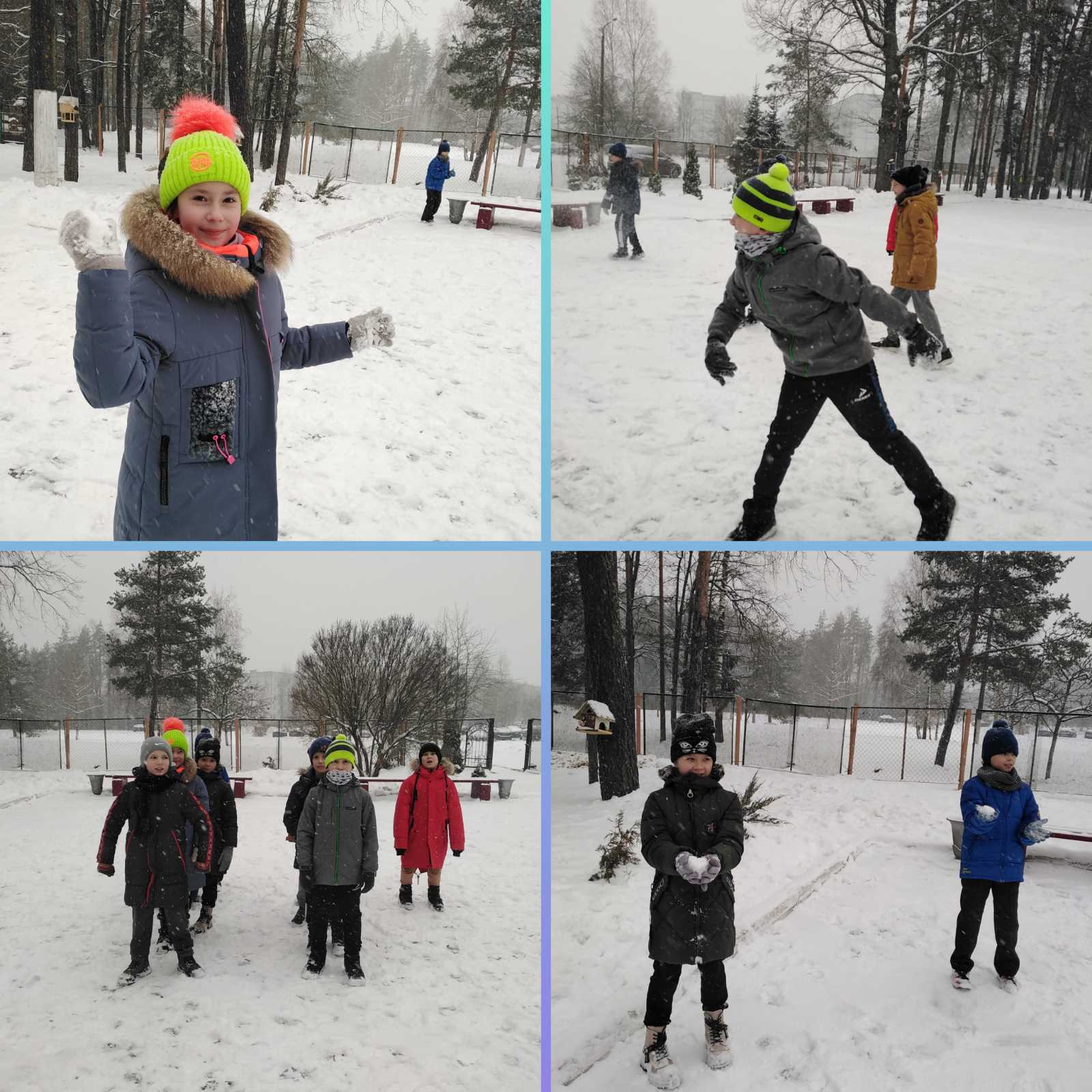 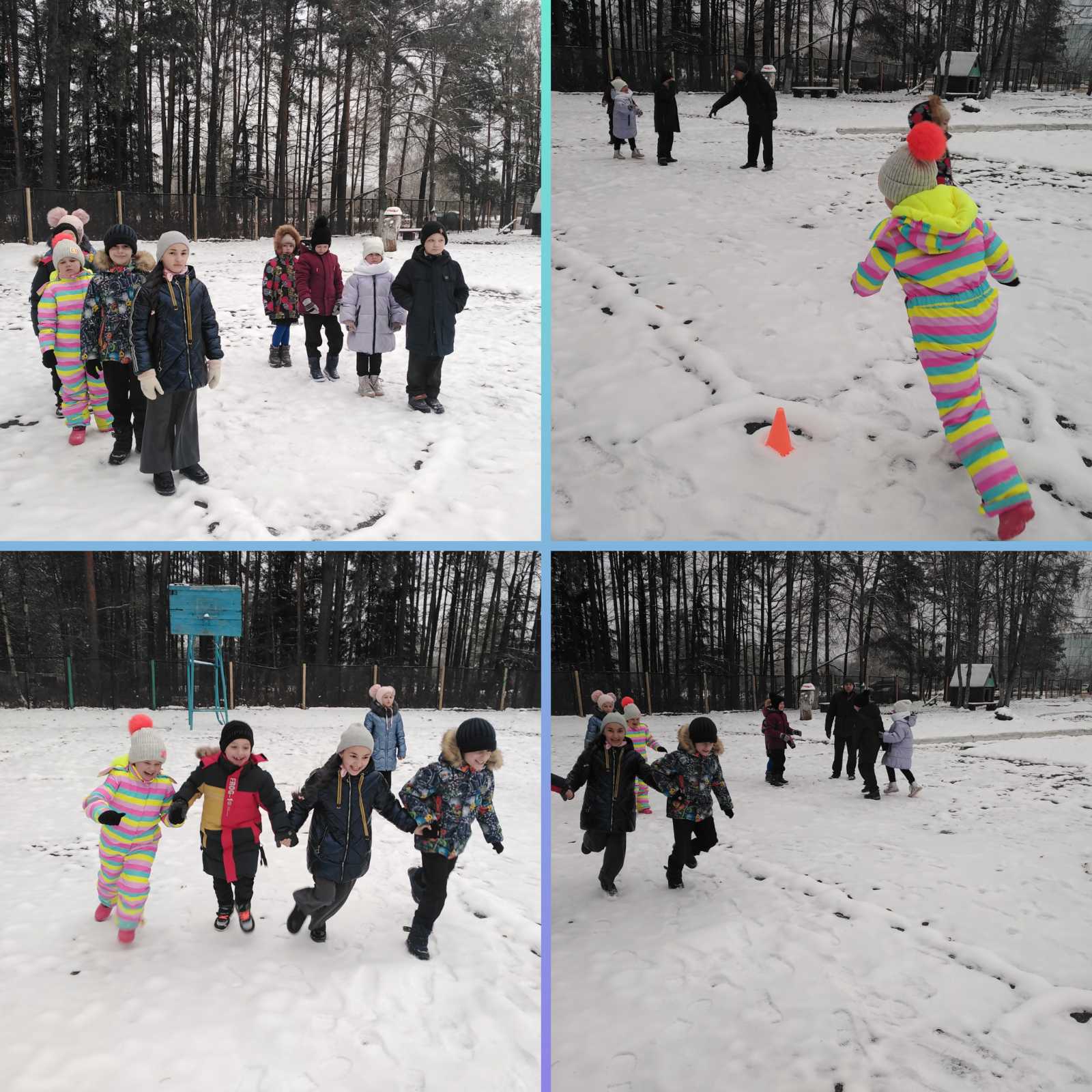 